Gyngor Caerdydd – Etholiadau Lleol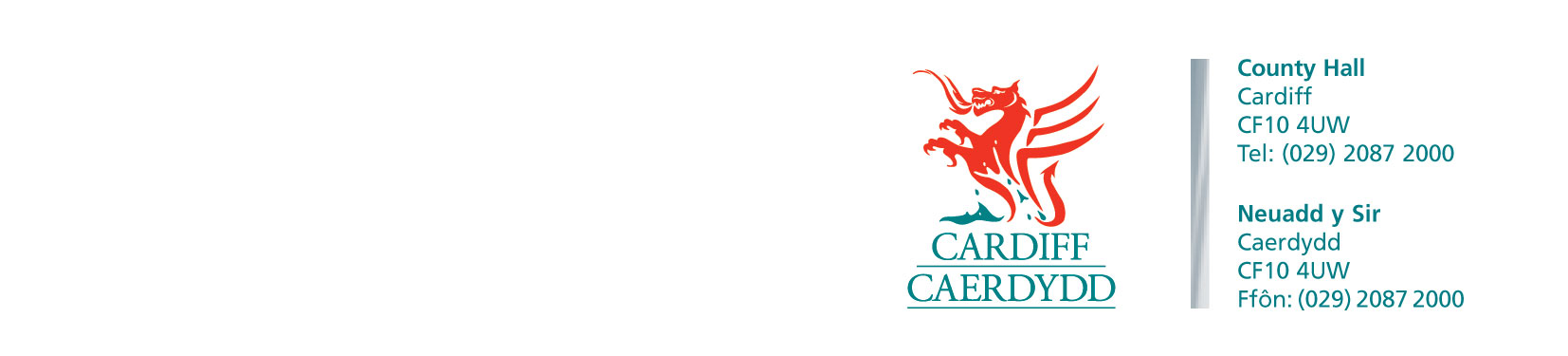 Dydd Iau 5 Mai 2022Manylion CyswlltAdran 1 – Trosolwg ymgeisydd Adran 2 – Manylion Cartref Adran 3 – Manylion SwyddfaAdran 4 – Manylion Asiant Etholiadol EnwFfôn Symudol Cyfeiriad e-bostPlaid WleidyddolCyfeiriad llawn (gan gynnwys cod post)Cyfeiriad Swyddfa (gan gynnwys cod post)EnwCyfeiriad (gan gynnwys cod post)Ffôn Symudol Cyfeiriad e-bost